Претходник и следбеник броја: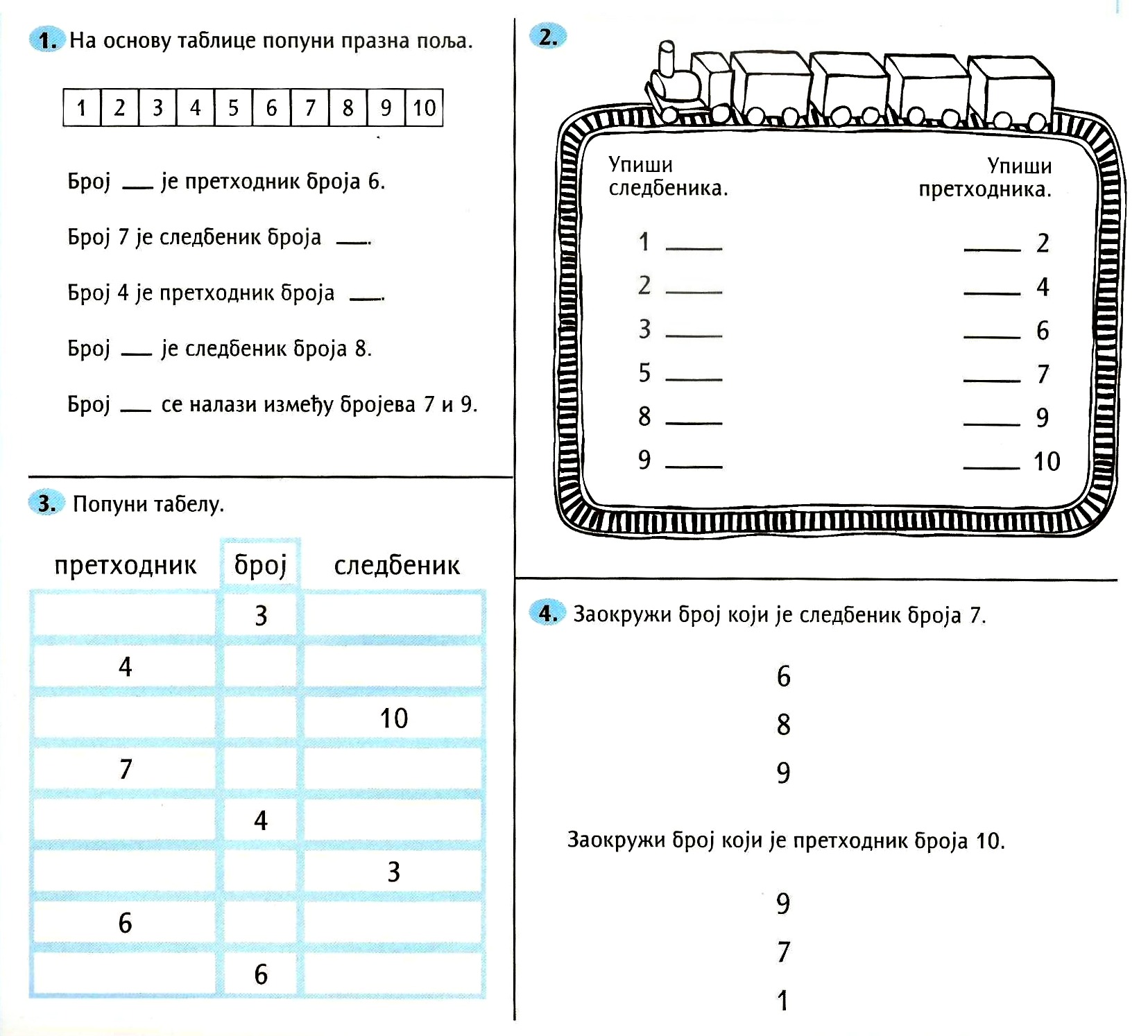 Вежбање: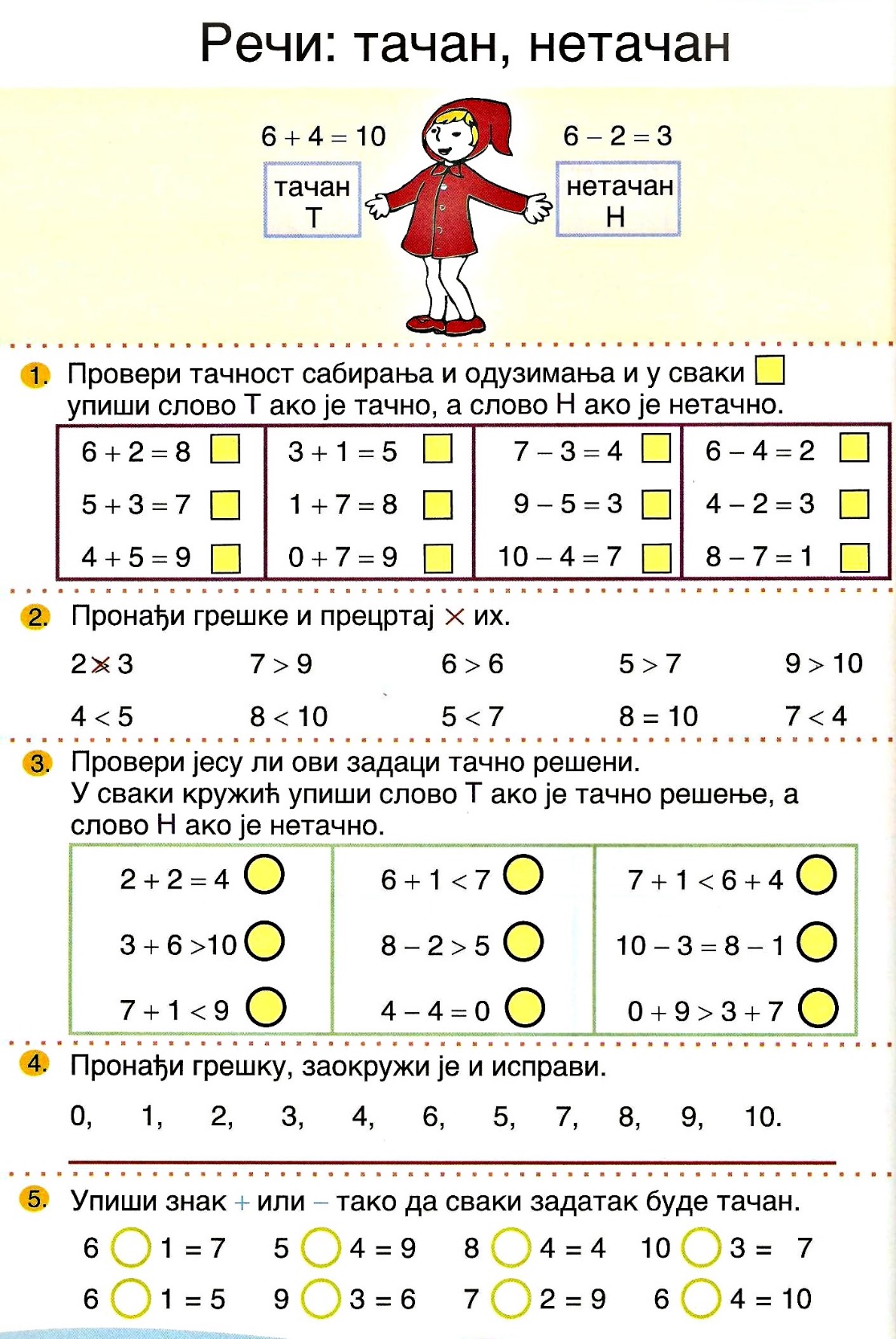 اكتب بالكلمات الارقام التالية: 14 ______________________  ______________________ 18 ______________________ 11 ______________________ 15  ضع دائرة حول جميع الارقام اكبرمن 14 : 14,18,15,12,11,10,13,3 ضع دائرة حول جميع الارقام الزوجية : 17,13,15,14,16,10,19,18,12,4 رتب الارقام التالية من الاكبر الى الاصغر: ______________________13,17,11,10,20,1912,14,15,9,17,8______________________.ضع دائرة حول الرقم الاكبر من بين الارقام التالية, وحدد الرقم الاصغر بينها: 1,7,14,17,9,5,18,11,15,19,6.قارن الارقام التالية:  13 15 17 9 16 11 19 15 15 8 12 11 10 13 20 19اكتب الرقم الذي ياتي قبل و بعد الارقام التالية: __11__,__14__,__18__,__12__,__15__,__19__الاصغر رقم من خانة واحدة هو__, و الاصغر رقم من العشرة الثانية هو__اكتب الارقام من 11 الى 20 بالعكس, ابتدائا بالرقم الاكبر________________________.